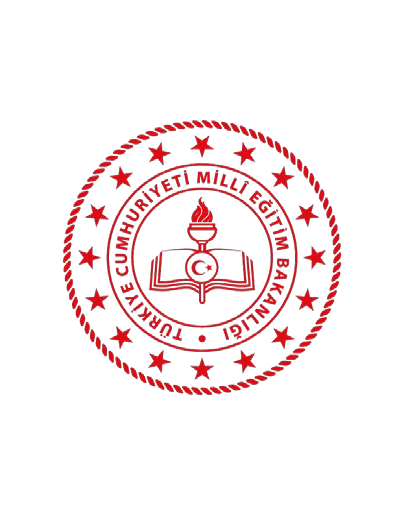 T.C.MİLLÎ EĞİTİM BAKANLIĞI KASTAMONU İL MİLLÎ EĞİTİM MÜDÜRLÜĞÜDİLİMİZİN ZENGİNLİKLERİ PROJESİ“SÖZLÜK TASARIM YARIŞMASI” KASIM 2023SÖZLÜK TASARIM YARIŞMASI ŞARTNAMESİAMAÇ: “Bir dilde sözlerin bütünü; söz hazinesi, söz dağarcığı, kelime hazinesi, kelime kadrosu, vokabüler” olarak tanımlanan söz varlığı, bireyler arası iletişim için çok önemlidir. Söz varlığının önemi sadece bununla sınırlı kalmayıp bireyin anlama ve anlatma becerisini de etkilemektedir.Söz varlığını zenginleştirme çalışmaları ile öğrencilerin dilimizin zenginliklerini tanımasını, kültür taşıyıcısı olan sözcüklerimizle buluşmasını ve düşünce dünyasını geliştirmesini amaçlar. SÖZLÜK TASARIM YARIŞMASI KATILIM ŞARTLARI:Yarışmaya İlimiz geneli resmi ve özel ilkokul/ortaokul ve lise öğrencileri katılabilir.Öğrenciler yarışmaya yalnızca 1 sözlük ile katılabilir.Sözlükler özgün bir şekilde hazırlanacaktır. Öğrenci sözlüğü hazırlarken kendi yazısını kullanacaktır. Bilgisayarda dizilmiş, yazılmış sözlükler yarışmadan elenecektir.Sözlük; serbest herhangi bir konuda, alanda oluşturulabilir (Sağlık, tarih, mizah sözlüğü canlılar âlemi, çevre, oyunlar, ev sözlüğü vb.).Sözlükler her kademede 75-100 arası kelime içermelidir ve kâğıtlar tek yönlü kullanılmalıdır.Sözlükler resimli, çizimli, şekilli, siyah-beyaz ya da renkli hazırlanabilir.Yarışmaya, okullarda komisyon marifeti ile yapılacak değerlendirme sonucundailkokul, ortaokul ve lise seviyesinden ayrı ayrı olmak üzere birinci, ikinci ve üçüncü olan sözlükler gönderilecektir.Sözlüğün arka kapak iç sayfasına öğrencinin adı-soyadı yazılacaktır.Dereceye giren sözlükler ciltleneceği için (A5 boyutunda kâğıt kullanılacaktır.) soldan 2 cm diğer taraflarından boşluk bırakılması gerekmektedir.İlkokul, ortaokul ve lise kategorileri ayrı ayrı değerlendirilecektir. DEĞERLENDİRME KRİTERLERİ VE PUANLAMA:ÖDÜLLER    İlkokul, ortaokul ve lise kademelerinde dereceye giren ilk 3 öğrenciye Kastamonu İl Milli Eğitim Müdürlüğü tarafından sürpriz hediyeler verilecektir. Eserlerin Gönderileceği Adres:Yarışmaya katılan eserler İlçe Millî Eğitim Müdürlükleri tarafından; aşağıdaki takvimde belirtilen tarihe kadar Kastamonu İl Millî Eğitim Müdürlüğüne gönderilecektir.Yarışma Takvimi:Diğer Hususlar:Yarışmaya katılan eserler Kastamonu İl Millî Eğitim Müdürlüğünce oluşturulan “Eser İnceleme ve Değerlendirme Komisyonu” tarafından değerlendirilecektir.Eser   inceleme   komisyonu   tarafından    değerlendirme   sonucunda	ilkokul, ortaokul ve lise seviyesinden ayrı ayrı olmak üzere birinci, ikinci ve üçüncü olan sözlükler belirlenecektir.Dereceye giren öğrencilerin ödülleri Kastamonu İl Millî Eğitim Müdürlüğü tarafından verilecektir.DEĞERLENDİRME KRİTERLERİPUAN DEĞERİTasarımın işlevselliği (öğreticiliği, akılda kalıcılığı)25Estetik, Bütünlük25İmlâ Kuralları25Kapak Tasarımı25FaaliyetTarihlerYarışma Duyurusunun Yapılması13/11/2023Yarışmaya Son Katılım30/11/2023Eserlerin İlçe Değerlendirme Komisyonları tarafından değerlendirilmesi01/12/2023İlçe Değerlendirme Komisyonu tarafından değerlendirilerek dereceye giren eserlerin İl Millî Eğitim Müdürlüğüne gönderilmesi04/12/2023Eserlerin İl Değerlendirme Komisyonunda değerlendirilmesi06/12/2023Sonuçların ilanı07/12/2023